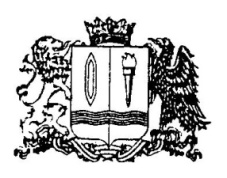 РЕШЕНИЕСОВЕТА ВОЛЖСКОГО СЕЛЬСКОГО ПОСЕЛЕНИЯЗАВОЛЖСКОГО МУНИЦИПАЛЬНОГО РАЙОНАОб утверждении порядка рассмотрения вопросов правоприменительной практики по результатам вступивших в законную силу решений судов, арбитражных судов о признании недействительными не нормативных правовых актов, незаконными решений и действий (бездействия администрации Волжского сельского поселения Заволжского муниципального района) и должностных лицПринято Советом Волжского сельского поселения 29 апреля 2021 годаВ соответствии с пунктом 2.1 статьи 6Федерального закона от 25.12.2008 № 273-ФЗ «О противодействии коррупции», Федерального закона от 6 октября 2003 года № 131-ФЗ «Об общих принципах организации местного самоуправления в Российской Федерации», Устава Волжского сельского поселения, Совет Волжского сельского поселенияРЕШИЛ:1. Создать рабочую группу в администрации Волжского сельского поселения Заволжского муниципального района (далее – администрация) по рассмотрению вопросов правоприменительной практики по результатам вступивших в законную силу решений судов, арбитражных судов о признании недействительными не нормативных правовых актов, незаконными решений и действий (бездействия) администрации Волжского сельского поселения Заволжского муниципального района и должностных лиц.2. Утвердить прилагаемые:Порядок рассмотрения вопросов правоприменительной практики по результатам вступивших в законную силу решений судов, арбитражных судов о признании недействительными не нормативных правовых актов, незаконными решений и действий (бездействия) администрации Волжского сельского поселения Заволжского муниципального района и должностных лиц. (Приложение № 1)Состав рабочей группы по рассмотрению вопросов правоприменительной практики по результатам вступивших в законную силу решений судов, арбитражных судов о признании недействительными не нормативных правовых актов, незаконными решений и действий (бездействия) администрации Волжского сельского поселения Заволжского муниципального района и должностных лиц. (Приложение № 2)3. Настоящее решение подлежит опубликованию в «Сборнике нормативных актов Заволжского района Ивановской области» и размещению на официальном сайте органов местного самоуправления Волжского сельского поселения в сети «Интернет».	4. Настоящее Решение вступает в силу со дня его опубликования.Председатель Совета Волжского сельскогопоселения Заволжского муниципального района:	        О.А. ГаричеваГлава Волжского сельского поселенияЗаволжского муниципального района:                          А.В. Румянцевс. Воздвиженье29 апреля 2021 года № 8Порядокрассмотрения вопросов правоприменительной практики по результатам вступивших в законную силу решений судов, арбитражных судов о признании недействительными не нормативных правовых актов, незаконными решений и действий (бездействия) администрации  Волжского сельского поселения Заволжского муниципального района и должностных лиц1. Настоящий Порядок устанавливает процедуру рассмотрения вопросов правоприменительной практики по результатам вступивших в законную силу решений судов, арбитражных судов о признании недействительными не нормативных правовых актов, незаконными решений и действий (бездействия) администрации Волжского сельского поселения Заволжского муниципального района(далее соответственно - Порядок, вопросы правоприменительной практики) и должностных лиц в целях выработки и принятия мер по предупреждению и устранению причин выявленных нарушений.2. Рассмотрение вопросов правоприменительной практики включает в себя:- анализ вступивших в законную силу решений судов, арбитражных судов (далее - судебных решений) о признании недействительными не нормативных правовых актов, незаконными решений и действий (бездействия) администрации Волжского сельского поселения Заволжского муниципального района (далее - администрация) и должностных лиц;- выявление причин, послуживших основаниями признания недействительными не нормативных правовых актов, незаконными решений и действий (бездействия) администрации и должностных лиц;последующая разработка и реализация системы мер, направленных на предупреждение и устранение указанных причин;- контроль результативности принятых мер, последующей правоприменительной практики.3. Сотрудник администрации (далее - сотрудник), ответственный за рассмотрение вопросов правоприменительной практики, ведет учет судебных решений о признании недействительными не нормативных правовых актов, незаконными решений и действий (бездействия) администрации и должностных лиц.4. Информация о вынесенных судебных решениях о признании недействительными не нормативных правовых актов, незаконными решений и действий (бездействия) администрации и должностных лиц с приложениями копий судебных решений направляется специалистом администрации уполномоченному специалисту(по профилактике коррупционных и иных правонарушений) администрации ежеквартально до 5 числа месяца, следующего за отчетным кварталом.Глава Волжского сельского поселения одновременно с информацией о вынесенных судебных решениях о признании недействительными не нормативных правовых актов, незаконными решений и действий (бездействия) администрации и должностных лиц с приложениями копий судебных решений направляет в (подразделение по профилактике коррупционных и иных правонарушений) служебную записку, содержащую их позицию относительно:причин принятия не нормативных правовых актов, решений и совершения действий (бездействия) администрации и должностных лиц, признанных судом недействительными (незаконными);причин, послуживших основаниями признания недействительными не нормативных правовых актов, незаконными решений и действий (бездействия) администрации и должностных лиц.5. Сведения, предоставленные в (подразделение по профилактике коррупционных и иных правонарушений) согласно пункту 4настоящего Порядка, обобщаются и представляются в виде таблицы председателю рабочей группы по вопросам правоприменительной практики по результатам вступивших в законную силу решений судов, арбитражных судов о признании недействительными не нормативных правовых актов, незаконными решений и действий (бездействия) администрации и должностных лиц (далее - рабочая группа) в срок до 10 числа месяца, следующего за отчетным кварталом.6. Председатель рабочей группы на основании материалов, полученных в соответствии с пунктом 5настоящего Порядка, по каждому случаю признания недействительными не нормативных правовых актов, незаконными решений и действий (бездействия) администрации и должностных лиц назначает дату и место проведения заседания рабочей группы, рассматривает необходимость привлечения к деятельности рабочей группы работников структурных подразделений администрации и иных лиц.7. Секретарь рабочей группы оповещает всех членов рабочей группы и иных работников структурных подразделений (при необходимости) о дате, месте и времени проведения заседания рабочей группы.8. Рассмотрение вопросов правоприменительной практики может быть отложено при необходимости получения дополнительных материалов.9. В ходе рассмотрения вопросов правоприменительной практики по каждому случаю признания недействительными не нормативных правовых актов, незаконными решений и действий (бездействия) администрации и должностных лиц определяются:причины принятия не нормативных правовых актов, решений и совершения действий (бездействия) администрации и должностными лицами, признанных судом недействительными (незаконными);причины, послужившие основаниями признания недействительными не нормативных правовых актов, незаконными решений и действий (бездействия) администрации и должностных лиц.10. По итогам рассмотрения вопросов правоприменительной практики рабочая группа принимает решение, в котором:устанавливается, что в рассматриваемой ситуации содержатся (не содержатся) признаки коррупционных фактов;даются рекомендации по разработке и принятию мер в целях предупреждения и устранения причин выявленных нарушений или устанавливается отсутствие необходимости разработки и принятия таких мер.11. В протоколе заседания рабочей группы указываются:- дата заседания, состав рабочей группы и иных приглашенных лиц;- судебный акт, явившийся основанием для рассмотрения вопросов правоприменительной практики;- фамилия, имя, отчество выступавших на заседании и краткое описание изложенных выступлений;- результаты голосования;- решение.12. В случае установления рабочей группой признаков коррупционных фактов, послуживших основанием для принятия решения о признании недействительными не нормативных правовых актов, незаконными решений и действий (бездействия) администрации и должностных лиц, Председателем рабочей группы вносится соответствующее представление на рассмотрение Комиссии по соблюдению требований к служебному поведению и урегулированию конфликта интересов администрации в целях осуществления в администрации мер по предупреждению коррупции.13. Протоколы заседаний рабочей группы администрации хранятся в подразделении по профилактике коррупционных и иных правонарушений.СОСТАВрабочей группы по рассмотрению вопросов правоприменительной практики по результатам вступивших в законную силу решений судов, арбитражных судов о признании недействительными не нормативных правовых актов, незаконными решений и действий (бездействия) администрации Волжского сельского поселения Заволжского муниципального района и должностных лицРумянцев Алексей Владимирович – глава Волжского сельского поселения, председатель рабочей группы;Маслова Олеся Руслановна – заместитель главы администрации Волжского сельского поселения, член рабочей группы;Шахова Елена Владимировна – главный специалист, главный бухгалтер администрации Волжского сельского поселения, член рабочей группы;Кукушкина Алла Сергеевна – главный специалист администрации Волжского сельского поселения, секретарь рабочей группыПриложение № 1к решению Совета Волжского сельского поселения Заволжского муниципального районаот 29.04.2021 № 8Приложение № 2к решению Совета Волжского сельского поселения Заволжского муниципального районаот 29.04.2021 № 8